+-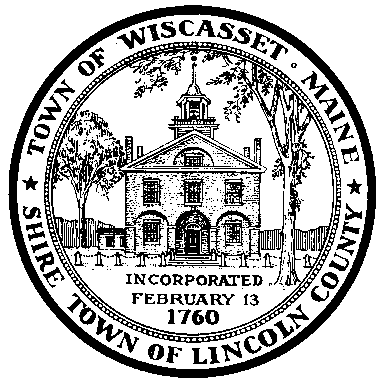 -WISCASSET PLANNING BOARD AGENDAJuly 11, 2016 at 7:00 p.m. Wiscasset Town Hall Meeting Room   1. Call meeting to order   2. Approve May 9, 2016 minutes   3. APPLICANT:	John Egan and Richard Simon for Costal Enterprises Inc.       PROPOSAL:	Addition of six solar trackers to the parcel. Three dual axis solar trackers were constructed in 2013.        REQUEST:	Site Plan Approval       LOCATION:	18 Deer Ridge Road, Tax Map R-06, Lot 6-B    4. Other Business   5. Adjourn